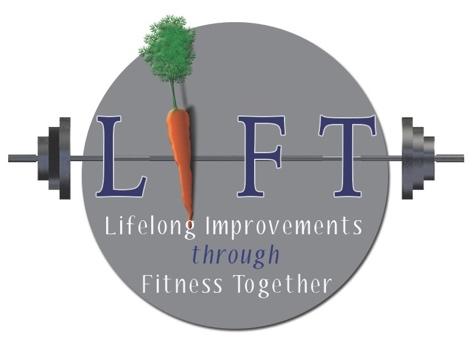 Equipment Purchasing Information What do I need?We estimate what you would need for hand weights, ankle weights, and storage, for a class size of 15. Where can I get them?Hand weights can be purchased here: https://www.elivatefitness.com/  	-Neoprene dipped dumbbells-black  	-All Pro Adjustable weights They can also be purchased locally. You will also need adjustable ankle weights (2 per person) OR you can save on costs by having participants switch the ankle weight on their leg when appropriate. How many should I get, and how heavy?Below we have two kit types for 15 people in a LIFT class. Notably, some instructors have shared that male participants prefer 8-12 lb. weights. A set means two (e.g., one weight per side). Example Kit 1: If your group is primarily INACTIVE (not doing any activity before your program):Example Kit 2: If your group is primarily INSUFFICIENTLY active (doing some physical activity but not meeting guidelines):What else do I need to consider?Totes to store weights: www.Globalindustrial.com   	Straight wall container 12 x 15x15 – Item# WB652741  	$23.75 each plus shipping Cart for weights: www.Globalindustrial.com  	Steel Deck Truck 36x24 1000lb capacity Item# 952105  	$211.95 plus shipping   Shipping is based on weight of order: approximately $200 I still have questions:Contact the LIFT program manager at vcelift@gmail.comWeight AmountHow many Cost per weightSubtotal1lb 10 weights (5 sets)$4.22$42.202lb10 weights (5 sets)$7.99$79.905lb8 weights (4 sets)$11.06$88.488lb2 weights (1 set)$21.11$42.22Set of 5lb adjustable ankle weights15$29.07$436.0515 people$688.85Weight AmountHow many sets?Cost per weightSubtotal1lb 2 weights (1 set)$4.22$8.442lb6 weights (3 sets)$7.99$47.943lb6 weights (3 sets)$7.99$47.945lb8 weights (4 sets)$11.06$88.488lb4 weights (2 sets)$21.11$84.4410lb4 weights (2 sets)$22.16$88.64Set of 5lb adjustable ankle weights15$29.07$436.0515 people$801.93